	บันทึกข้อความ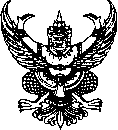 ส่วนราชการ                                         ที่   อว ๐๖๕๔.๐๔/	วันที่               เรื่อง   เสนอรายชื่อคณะกรรมการจัดทำรายละเอียดคุณลักษณะเฉพาะของพัสดุ และคณะกรรมการตรวจรับพัสดุ ของงานซื้อ/งานจ้าง..............(ระบุชื่อรายการครุภัณฑ์/โครงการ)............ด้วยวิธีเฉพาะเจาะจงเรียน	คณบดีคณะวิศวกรรมศาสตร์ด้วยสาขา/หลักสูตร............................ มีความประสงค์จะซื้อ/จ้าง............................................. (ระบุชื่อรายการครุภัณฑ์/โครงการ)...................................................... วงเงินงบประมาณ......................บาท โดยเบิกจ่ายจากเงินรายได้ ประจำปีงบประมาณ ๒๕๖๗ ด้วยวิธีเฉพาะเจาะจง เพื่อให้เป็นไปตามพระราชบัญญัติการจัดซื้อจัดจ้างและการบริหารพัสดุภาครัฐ พ.ศ.๒๕๖๐ และระเบียบกระทรวงการคลังว่าด้วยการจัดซื้อจัดจ้างและการบริหารพัสดุภาครัฐ พ.ศ.๒๕๖๐ จึงขอเสนอรายชื่อคณะกรรมการจัดทำรายละเอียดคุณลักษณะเฉพาะของพัสดุและกำหนดราคากลาง และรายชื่อคณะกรรมการตรวจรับพัสดุ  ดังต่อไปนี้1. คณะกรรมการจัดทำรายละเอียดคุณลักษณะเฉพาะของพัสดุและกำหนดราคากลาง ประกอบด้วย     						ประธานกรรมการ               					กรรมการ                        				กรรมการ๒. คณะกรรมการตรวจรับพัสดุ/ผู้ตรวจรับพัสดุ      						ประธานกรรมการ               					กรรมการ                        				กรรมการจึงเรียนมาเพื่อโปรดพิจารณา(พิมพ์ชื่อเต็ม)หัวหน้าสาขา/หัวหน้าหลักสูตร